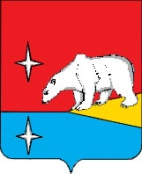 АДМИНИСТРАЦИЯГОРОДСКОГО ОКРУГА ЭГВЕКИНОТР А С П О Р Я Ж Е Н И ЕОб оказании срочной адресной помощи Марочкиной А.А.	В соответствии с Постановлением Администрации городского округа Эгвекинот от 26 декабря 2022 г. № 1029-па «Об утверждении Положения об оказании срочной адресной помощи гражданам, оказавшимся в трудной жизненной ситуации», на основании Решения комиссии по рассмотрению обращений об оказании срочной адресной помощи гражданам, оказавшимся в трудной жизненной ситуации, от 1 марта 2024 г. (протокол № 5):	1. Выделить из резервного фонда Администрации городского округа Эгвекинот денежные средства в размере 34 483 (тридцать четыре тысячи четыреста восемьдесят три) рублей 00 копеек для оказания срочной адресной помощи Марочкиной Алене Александровне.2. Управлению финансов, экономики и имущественных отношений Администрации городского округа Эгвекинот (Шпак А.В.) перечислить из резервного фонда Администрации городского округа Эгвекинот денежные средства в размере 34 483 (тридцать четыре тысячи четыреста восемьдесят три) рублей 00 копеек на лицевой счет Администрации городского округа Эгвекинот № 01801D00010, открытый в Управлении финансов, экономики и имущественных отношений Администрации городского округа Эгвекинот.	3. Отделу бухгалтерского учета и отчетности Администрации городского округа Эгвекинот (Миронова Е.А.) перечислить денежные средства на счет, согласно реквизитам, прилагаемым к заявлению об оказании срочной адресной помощи Марочкиной А.А., в размере, установленном настоящим распоряжением.	4. Настоящее распоряжение подлежит размещению на официальном сайте Администрации городского округа Эгвекинот в информационно-телекоммуникационной сети «Интернет».5. Настоящее распоряжение вступает в силу с момента его подписания.Глава Администрации                                                                                      Н.М. Зеленскаяот 12 марта 2024 г.                № 94 - ра                     п. Эгвекинот